AGENDANOTICE OF MEETING The Canyon Economic Development Corporation Regular Meeting will take place Thursday February 10, 2022 at 4:30 PM in the Conference Room at 1605 4th Avenue in Canyon Texas, to discuss the following agenda items.Call to OrderConsider and Approve Minutes of January 18, 2022 Meeting.Consider and Approve January 2022 Financials.Consider and Take Appropriate action with regards to the Audit for fiscal year ending September 30, 2021.  The audit will be presented by John Merriss from Doshier, Pickens and Francis.Presentation and Discussion by Joe Price, City Manager, with Regards to Economic Development Incentives available through the City.Discussion with regards to the development of a CEDC Strategic Plan and Annual Work Program.Public Comments/Presentations.Executive Session Pursuant to Texas Government Code §551.087 Regarding Economic Development Projects. Consider and Take Appropriate Action on items discussed in Executive Session.Adjourn.								Evelyn Ecker_____________________								Evelyn Ecker, Executive Director I certify that the above Notice of Meeting was posted on the bulletin board of the Civic Complex of the City of Canyon, Texas on Monday, February 7, 2022.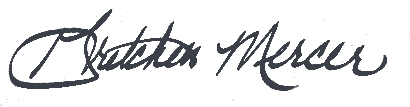 							Gretchen Mercer, City Clerk